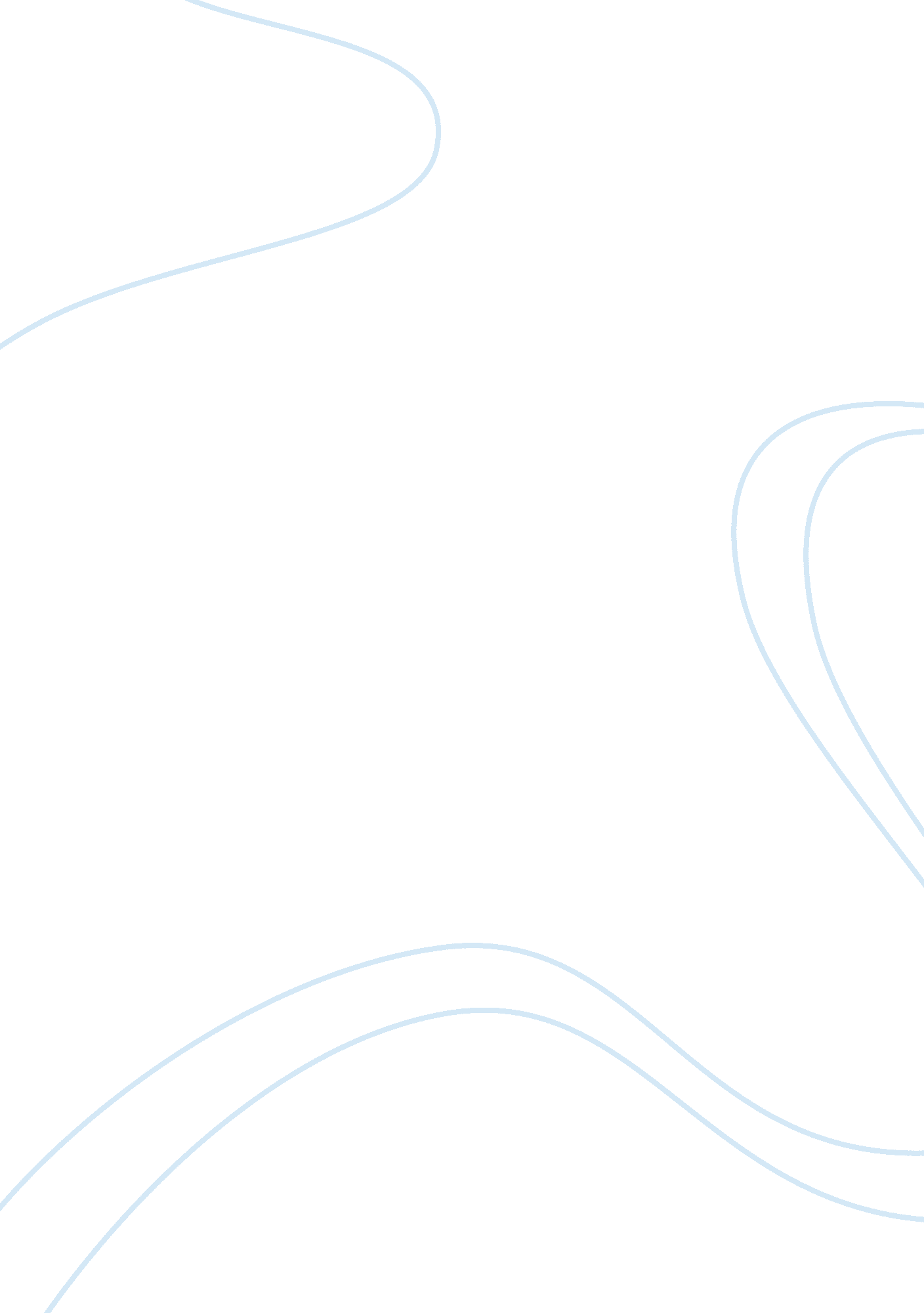 I have fallen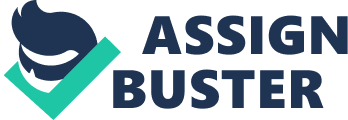 I Have FallenAttention: Student Body and Staff! Have you ever fallen, and felt like you could not get up Of course you have. We all have fallen at one point throughout our life. Abraham Lincoln once said, ??? I am not concerned that you have fallen/I am concerned that you arise. ??? According to the American Webster??™s Ninth New Collegiate Dictionary the traditional definition of the word fallen is to descend freely by the force of gravity. A contradictory image of the word fallen is rising; for example, a plane or a balloon. What crosses your mind when you hear the word fallen For me it??™s an athlete stumbling, a leaf falling, a city collapsing, and a soldier defeated. According to dictionary reference. com, the background on the word fallen originated from before 900; Middle English fallen, Old English feallan; cognate with German fallen, Old Norse falla; akin to Lithuanian pulti to fall. allen. The word fall is an intransitive verb, however when combined with the suffix en, it becomes an adjective. More information given by dictionary reference. com is the pronunciation IPA: /? faln?/, /? fal? n/ Synonyms: slip, stumble, topple, trip, tumble. Antonyms: get up, rise, stand (up), uprise. Definitions given to us by wiktionary. org are: (1) having dropped by the force of gravity (2) (literary) killed in battle to honor (3) having lost ones chastity (4) having collapsed. If you look at Webster. com the word fallen is found between the word falisci and fallacious. Just like all of you, I share several connections with the word fallen. One of which was as a toddler with the challenge of learning to walk. It seems just like yesterday, that the words out of my mom??™s mouth were, ??? Casey, you are going to fall!??? As usual, Mom was right! Another connection was while learning to shoot a basketball sometimes the shot would fall short. Also, I have been degraded by my peers during various falls or trips in my life. However, as we all do, I got right back up and started over! One of Les Brown famous quotes is, ??? If you fall, fall on your back. If you can look up, you can get up.??? The first part of this definition I want to address is having dropped or come down from a higher place, from an upright position, or from a higher level, degree, amount, quality, value, number, etc.. Tiger Woods is a good illustration of this. Until just 3 years ago, Tiger Woods was one of America??™s favorite athletes. He had sponsors begging him to endorse their products and fans couldn??™t wait to purchase the merchandise. However, in 2009, the tabloids and media revealed that professional golfer Tiger Woods had encountered numerous affairs outside of the marriage bond. TIGER Woods antiseptically clean image lay in complete tatters today as reports emerged over a third extra-marital affair (“ TIGER Woods??™ antiseptically clean image???). This was a life changer for the professional golfer. What once was an athlete on the rise instantly became a fallen hero! The second part of the definition that sticks out is to pass suddenly and passively into a state of body or mind or a new state or condition. A falling leaf is a good illustration of this. While researching my term I came across an article entitled, Falling Leaf. This is a Snowboarding Exercise wherein the rider skids back and forth on the same edge in an imaginary corridor, almost like a leaf when it falls from the tree. The difference is that unlike the leaf, the rider can control the path that he wants to go to (Snowboarding Course). WOW! I never gave much thought to that, but it??™s so true. My home is located on a wooded 3 acre lot. Every fall the leaves trickle down until winter comes, and eventually they become nonexistent. The third part of the definition is degraded or immoral. The best illustration that comes to mind for this part of the definition is Sodom and Gomorrah. For example, we all have heard the story of the fallen cities called Sodom and Gomorrah. “ Because I repeat again, as I have repeated in the past: When a country has given itself over to immorality and all pleasures of the flesh, and abominations of the flesh, then that country will fall (??? Sodom and Gomorrah???)! After reading this article, the thought crossed my mind, ??? Could this be what is happening to America??? Are we falling also The fourth part of the definition is to die in battle, be captured, or defeated. An American soldier is most definitely the best illustration, and maybe the best that I can identify with. My birthday is October 16, 1991. Yes, that is 9 months from the date the first air attacks began in Iraq. Also, my dad was on active duty during that time. He was in Iraq and got word that his step-dad was not going to live. The American Red Cross flew my dad home for emergency leave. While my dad was home, I was conceived and now I am considered a ??? War Baby. ??? Fortunately, my dad served 20 years on active duty and survived 2 wars. Every time the news announces that another soldier has fallen and paid the ultimate sacrifice, my heart goes out to the ones they leave behind. In conclusion, my goal in writing this paper was to give the student body and staff a better understanding, along with myself, of the word fallen. In my eyes, my task has been accomplished. Never did I realize how detailed the word could be. The connection between the word, an object, a human, a city, and a soldier is remarkable. This paper, the meaning of this term and sleep deprivation have made a real impact on me. Before I fall out, ??? Good Night All!!??? Works Cited”#176 – SODOM AND GOMORRHA.” Our Lady of the Roses End times Bayside Prophecies and Messages given to Veronica Lueken for These Last Days. Web. 22 July 2011. .” Fallen – Definition and More from the Free Merriam-Webster Dictionary.” Dictionary and Thesaurus – Merriam-Webster Online. 2011. Web. 22 July 2011. .” Fallen – Wiktionary. ” Wiktionary, the Free Dictionary. Web. 22 July 2011. .” Fell | Define Fell at Dictionary. com. ” Dictionary. com | Find the Meanings and Definitions of Words at Dictionary. com. 2011. Web. 22 July 2011. . Mish, Frederick C. , ed. “ Websters Ninth New Collegiate Dictionary Fallen.” Def. 1a. Dictionary. 1984. Print. “ Snowboarding Course – Falling Leaf @ ABC-of-Snowboarding.” Snowboarding Info, News, Pictures, Forum, Shop, Travel and Community. Web. 22 July 2011. . Thinkexisst. com. 1999. Web. 22 July 2011. .” TIGER Woods Antiseptically Clean Image Lay in Complete Tatters Today as Reports Emerged over a Third Extra-marital Affair.” TIGER Woods Antiseptically Clean Image Lay in Complete Tatters Today as Reports Emerged over a Third Extra-marital Affair. Web. 